Мы ловкие, умелые! Любим принимать участие в мероприятиях школы!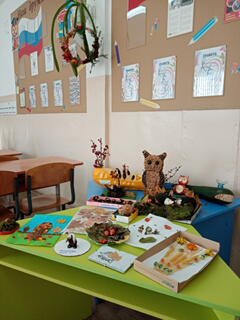 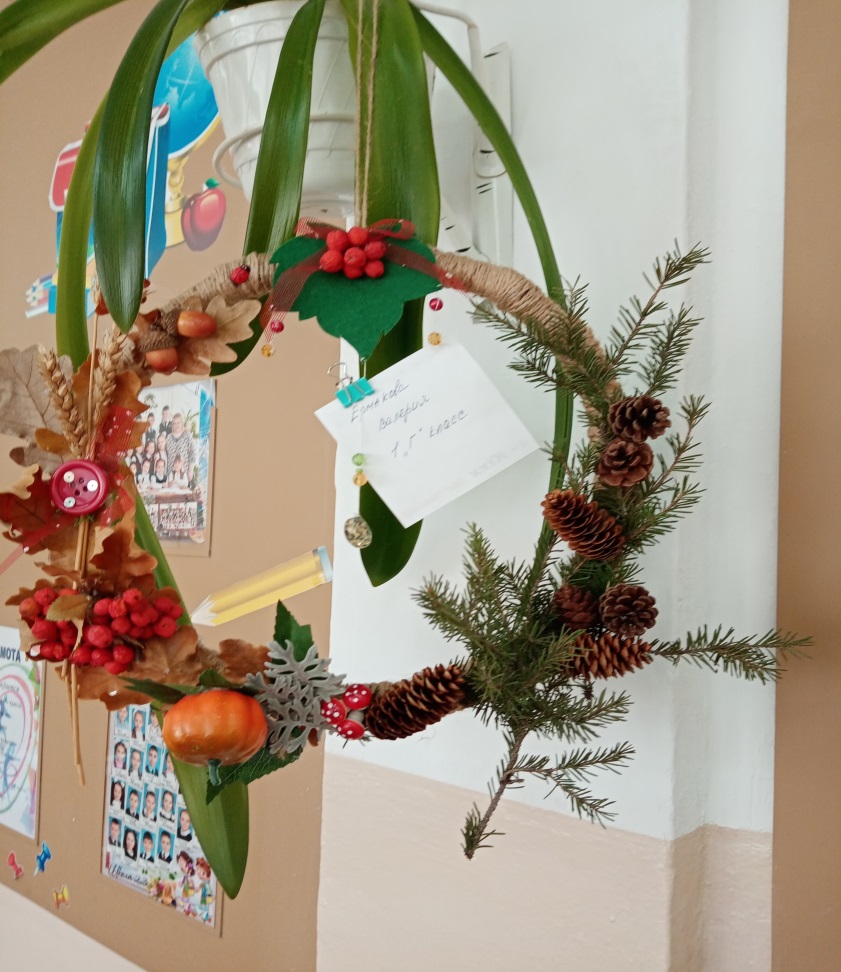 